Ani kapky deště nás neodradily, abychom v pátek 19.6.2015 odjeli na tolik očekávaný školní výlet do ZOO na Svatém Kopečku. Nálada v autobuse byla výborná a počasí během dne se také umoudřilo a poslalo nám paprsky sluníčka, takže jsme se i trochu ohřáli. Kromě prohlídky zvířat se dětem zalíbilo lanové centrum, u kterého se mohli pořádně vydovádět. Na zpáteční cestě si děti v areálu zakoupily suvenýry a po celodenní procházce se také někteří nezapomněli odměnit plyšovou hračkou. Tak jsme společně zakončili zase jeden ze školních roků a už se budeme těšit, kam vyjedeme příští rok.Ladislava Kremzerová učitelka ZŠ Pustějov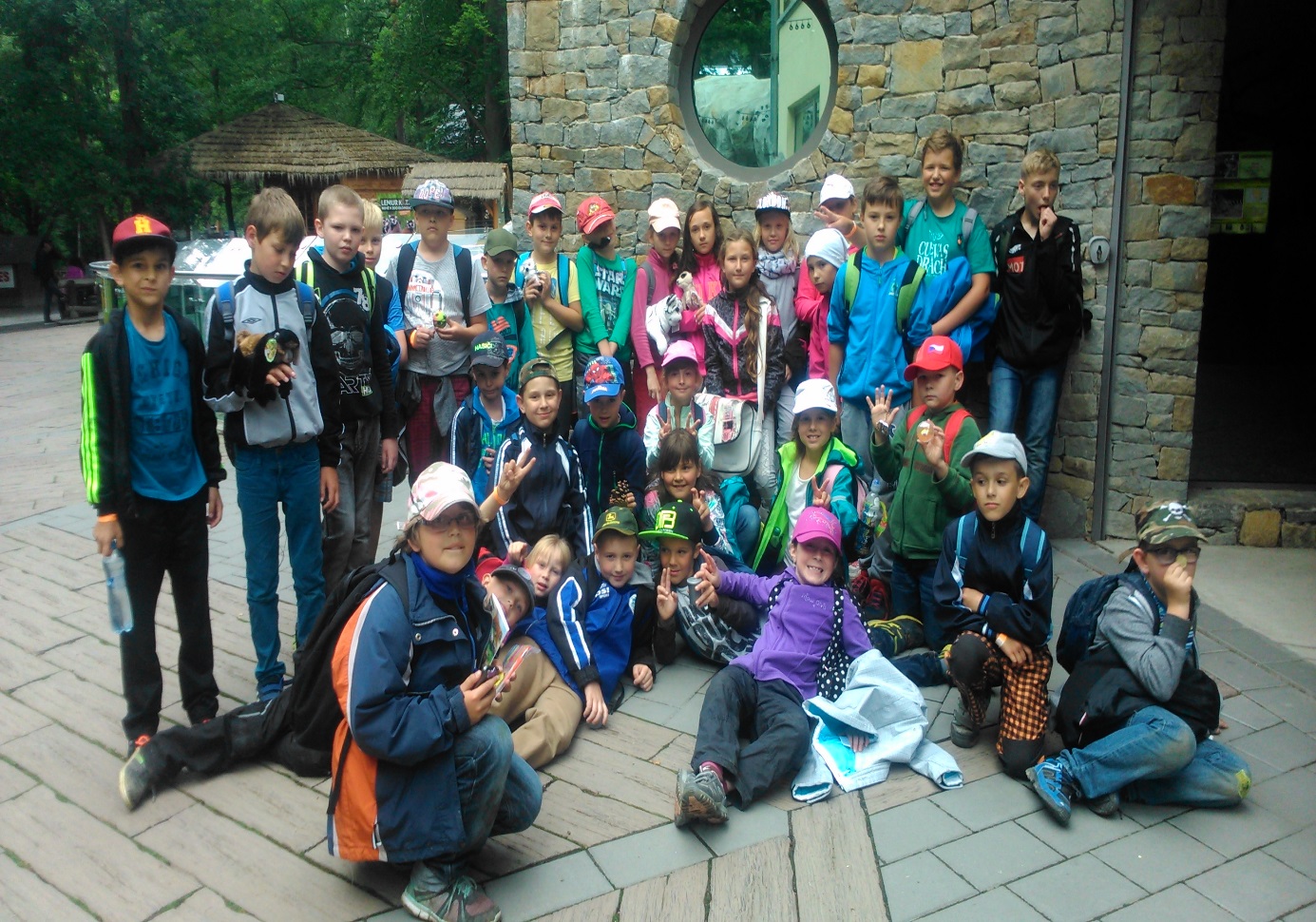 26. 6.			112 ZASAHUJEUkázka práce zachranářů v areálu zimního stadionu ve Studénce.27. 6.			MYSLIVECKÁ STEZKASobotní akce v okolí myslivecké chaty v Pustějově, které se zúčastní žáci a učitelé ZŠ. Soutěžní družstva budou plnit úkoly z oblasti přírodovědy.29. 6.			PASOVÁNÍ  NA ČTENÁŘEŽáci 1. ročníku budou skládat čtenářské zkoušky v místní knihovně.29. 6.			ROZLOUČENÍ  S ŽÁKY  5. ROČNÍKUDivadelní představení ŠD „O hloupém Honzovi“, rozdání upomínkových předmětů pro odcházející žáky. Zábavné soutěže pro děti MŠ 1. a 2.ročníků, které si  pro  ně připravili	starší žáci.Ladislava  Kremzerová učitelka ZŠ Pustějov